DELIBERE n. 328-348/2022 DEL  29 novembre 2022Punto 7 all’o.d.g.: Nuovi iscrittiIn data ventinove novembre duemilaventidue alle ore 20.30, presso la sede dell’Ordine, si riunisce il Consiglio dell’Ordine.Sono presenti i Consiglieri:Esito della votazione:Favorevoli: n.15Contrari: 0****In riferimento alle domande di iscrizione presentate ai sensi degli articoli 2, 7, 8 e 33 della Legge n. 56/’89 istruite dal Segretario e constatata la rispondenza a quanto stabilito dalla legge stessa, il Consiglio delibera all’unanimità l’iscrizione all’Albo dei seguenti dottori:BOGGERO	ANDREA nato il 23/09/1994	a GENOVA	, sia iscritto all’Ordine degli Psicologi della Liguria con il   n.   3393. Delibera n.328D'AMICO	SARA nato il14/11/1995	a SAVONA	, sia iscritto all’Ordine degli Psicologi della Liguria con il   n.   3394. Delibera n.329DENEVI	CHIARA  nato il 06/01/1987 	a GENOVA	, sia iscritto all’Ordine degli Psicologi della Liguria con il   n.  3395  . Delibera n.330DI QUINZIO	ARIANNA nato il09/11/1993	a SANREMO	, sia iscritto all’Ordine degli Psicologi della Liguria con il   n. 3396  . Delibera n. 331ESPOSITO	MATTEO nato il07/06/1991	a	GENOVA, sia iscritto all’Ordine degli Psicologi della Liguria con il   n.   3397. Delibera n.332GLORI	ROBERTA nato il14/10/1995	a 	SAVONA	, sia iscritto all’Ordine degli Psicologi della Liguria con il   n. 3398   . Delibera n.333MAGLIO	MARTA nato il	06/09/1994a IMPERIA	, sia iscritto all’Ordine degli Psicologi della Liguria con il   n.   3399. Delibera n.334NURCIS	ALESSANDRO nato il 28/04/1992	a GENOV	, sia iscritto all’Ordine degli Psicologi della Liguria con il   n.  3400  . Delibera n.335SCARABICCHI	SARA nato il05/10/1996	a GENOVA	, sia iscritto all’Ordine degli Psicologi della Liguria con il   n.   3401. Delibera n.336TESTA	ALICE nato il 08/06/1988	a FINALE LIGURE	, sia iscritto all’Ordine degli Psicologi della Liguria con il   n.   3402 Delibera n.337ZAZZI	GIANLUCA nato il 03/03/1968	a PONTREMOLI	, sia iscritto all’Ordine degli Psicologi della Liguria con il   n.   3403  Delibera n.338Il Consiglio dell’Ordine, vista la richiesta di cancellazione dall’Albo presentata dall’iscritto BONORA	CHIARA      nato il  12/06/1990      a  GENOVA  - iscritto n. 2620  ne prende atto e ne delibera la cancellazione. Delibera n. 339Il Consiglio dell’Ordine, vista la richiesta di cancellazione dall’Albo presentata dall’iscritto   INVIDIA	ELISA    nato il 12/09/1981       a LA SPEZIA   - iscritto n. 1703  ne prende atto e ne delibera la cancellazione. Delibera n. 34034Il Consiglio dell’Ordine, vista la richiesta di cancellazione dall’Albo presentata dall’iscritto    NAVARRO	CAROLINA ALEJANDRA   nato il  	08/10/1973      a  	08/10/1973  - iscritto n12 sez b.   ne prende atto e ne delibera la cancellazione. Delibera n. 341Il Consiglio dell’Ordine, vista la richiesta di cancellazione dall’Albo presentata dall’iscritto  PAGLIETTINI	FABRIZIO     nato il24/12/1955        a  MONEGLIA  - iscritto n. 552   ne prende atto e ne delibera la cancellazione. Delibera n. 342Il Consiglio dell’Ordine, vista la richiesta di cancellazione dall’Albo presentata dall’iscritto SINISI	ROSSELLA      nato il    16/04/1965    a  GENOVA  - iscritto n. 980  ne prende atto e ne delibera la cancellazione. Delibera n. 343Il Consiglio dell’Ordine, vista la richiesta di cancellazione dall’Albo presentata dall’iscritto   ZAMPIERI	MARTINA    nato il  11/12/1990      a LA SPEZIA    - iscritto n.2805   ne prende atto e ne delibera la cancellazione. Delibera n. 344Il Consiglio dell'Ordine degli Psicologi della Liguria, - vista la domanda presentata dalla dott.ssa	MIGLIARDI MARIA CRISTINA    , nata  a GENOVA   il 8/10/1964  iscritto all'Ordine degli Psicologi della Liguria con il n. 545 dal giorno 29/571993, abilitata all’esercizio della psicoterapia ai sensi dell’ Art. 3E 35 L.56/89 , con cui ha chiesto il Nulla Osta al trasferimento da quest' Ordine regionale all'Ordine degli Psicologi della regione Lombardia ;- vista la delibera n. 22 del 02/07/1994 del Consiglio Nazionale relativa alle procedure per i trasferimenti; rilevata la conformità della posizione personale della dott.ssa   MIGLIARDI  a quanto previsto dalla citata delibera del Consiglio Nazionale ed in particolare la non sussistenza di procedure in atto nei confronti della stessa; delibera all'unanimità il Nulla Osta al trasferimento della dott.ssa  MIGLIARDI, sopra generalizzata, dall'Ordine degli Psicologi della Liguria all'Ordine degli Psicologi della  Lombardia e trasmette al suddetto Consiglio regionale la documentazione contenuta nel fascicolo personale dello stesso. Delibera n.345Il Consiglio dell'Ordine degli Psicologi della Liguria, - vista la domanda presentata dalla dott.ssa	 AMANDOLESI PORCU GIULIA , nata A SANTA MARGHERITA LIGURIA   5/2/1992 iscritto all'Ordine degli Psicologi della Liguria con il n. 545 dal giorno26/2/2019, non abilitata all’esercizio della psicoterapia , con cui ha chiesto il Nulla Osta al trasferimento da quest' Ordine regionale all'Ordine degli Psicologi della regione Lombardia ;- vista la delibera n. 22 del 02/07/1994 del Consiglio Nazionale relativa alle procedure per i trasferimenti; rilevata la conformità della posizione personale della dott.ssa  AMANDOLESI PORCU  a quanto previsto dalla citata delibera del Consiglio Nazionale ed in particolare la non sussistenza di procedure in atto nei confronti della stessa; delibera all'unanimità il Nulla Osta al trasferimento della dott.ssa  AMANDOLESI PORCU, sopra generalizzata, dall'Ordine degli Psicologi della Liguria all'Ordine degli Psicologi della  Lombardia e trasmette al suddetto Consiglio regionale la documentazione  Contenuta nel fascicolo personale dello stesso. Delibera n.463 In riferimento all'invio da parte degli iscritti:GERMINALE	BEATRICE	2854 AMOLINARI	GIULIA	2693 Adella documentazione stante il superamento dell’esame della scuola di specializzazione, il Consiglio dell'Ordine, preso atto di quanto sopra, incarica la dott.ssa Cavallini di aggiornare i dati dei sopraccitati iscritti riportando, nello spazio appositamente previsto per l'attività psicoterapeutica, la dicitura "E' CONSENTITO EX ART. 3". Delibera n.347Il Consigliere segretario			La PresidenteDott.ssa Biancamaria Cavallini		Dott.ssa Mara Fiaschi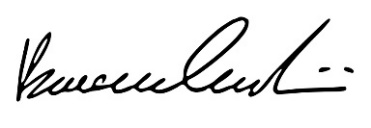 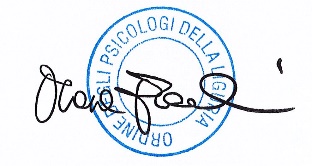 In data ventinove novembre duemilaventidue alle ore 20.30, presso la sede dell’Ordine, si riunisce il Consiglio dell’Ordine.Sono presenti i Consiglieri:Esito della votazione:Favorevoli: n.12Contrari: 2 (Verde, Pittaluga)Astenuti: 1 (Vita)****Vista la legge 56/89Vista la richiesta di un’iscritta che chiede la cancellazione del comune di residenza all’interno del suo profilo, pubblicato nella sezione del sito relativa all’Albo.Viste le motivazioni  per l’incolumità e sicurezza personale addotte dall’iscritta Il consiglio delibera la modifica sull’Albo on line per l’iscritta del luogo di residenza. Delibera n. 348Il Consigliere segretario			La PresidenteDott.ssa Biancamaria Cavallini		Dott.ssa Mara FiaschiCONSIGLIERICONSIGLIERIPresenteAssenteBARATTA BEATRICEXBATTAGLIAALESSIAXBRAMERIALESSANDRAX
(arriva alle ore 20.50)CALLEROGIULIANAXCAVALLINIBIANCAMARIAXDE DONNOARMANDOXDURANDFRANCESCOXFEMIACLARETTAXFIASCHIMARA DONATELLAXNOTAFRANCESCAXPITTALUGAMARINAXROMEOGIUSEPPINAX(arriva alle ore 20.50)VERDEALFREDOXVITALORENZOX(arriva alle ore 20.50)ZUNINOANNAXCONSIGLIERICONSIGLIERIPresenteAssenteBARATTA BEATRICEXBATTAGLIAALESSIAXBRAMERIALESSANDRAX
(arriva alle ore 20.50)CALLEROGIULIANAXCAVALLINIBIANCAMARIAXDE DONNOARMANDOXDURANDFRANCESCOXFEMIACLARETTAXFIASCHIMARA DONATELLAXNOTAFRANCESCAXPITTALUGAMARINAXROMEOGIUSEPPINAX(arriva alle ore 20.50)VERDEALFREDOXVITALORENZOX(arriva alle ore 20.50)ZUNINOANNAX